USULAN PENELITIANHUBUNGAN FUNGSIONAL ANTARA CAMAT DENGAN KEPALA DESADALAM PENYELENGGARAAN PEMERINTAHAN DESA MENURUT PPNOMOR 72 TAHUN 2005 TENTANG DESAProgram Studi Ilmu Hukum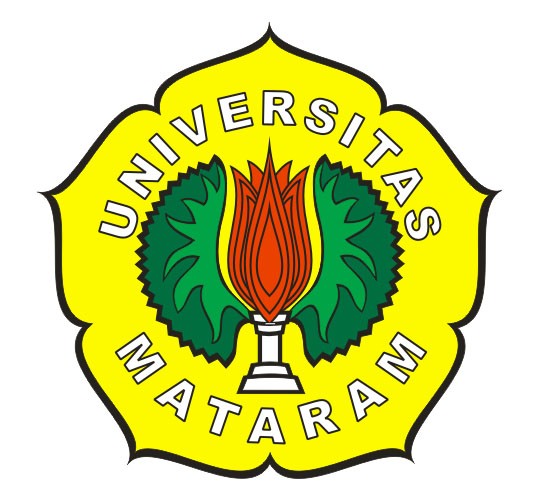 Oleh:Lalu Ilham FahmniD1A. 105 075FAKULTAS HUKUM UNIVERSITAS  MATARAMMATARAM2013HALAMAN PENGESAHANHUBUNGAN FUNGSIONAL ANTARA CAMAT DENGAN KEPALA DESADALAM PENYELENGGARAAN PEMERINTAHAN DESA MENURUT PPNOMOR 72 TAHUN 2005 TENTANG DESAOleh:Lalu Ilham FahmniD1A. 105 075Menyetujui,Pembimbing Utama,Kafrawi , SH., M.SiNIP. 19590417 198803 2 001Pembimbing Pendamping,Sunarjo Edy Siswnto, SH.,MscNIP. 195307106 19860 1 003